Инструкция по множественной печати для документов 
«Накопительные ведомости», 
«Ведомости подачи/уборки», 
«Ведомости учета контейнеров»Для множественной печати необходимо сформировать список документов в соответствующем модуле.Далее выделить документы для печати с помощью левой кнопки мыши и нажатием клавиши «Ctrl». Сверху нажать на значок  и выбрать тип печатной формы (Рисунок 1).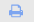 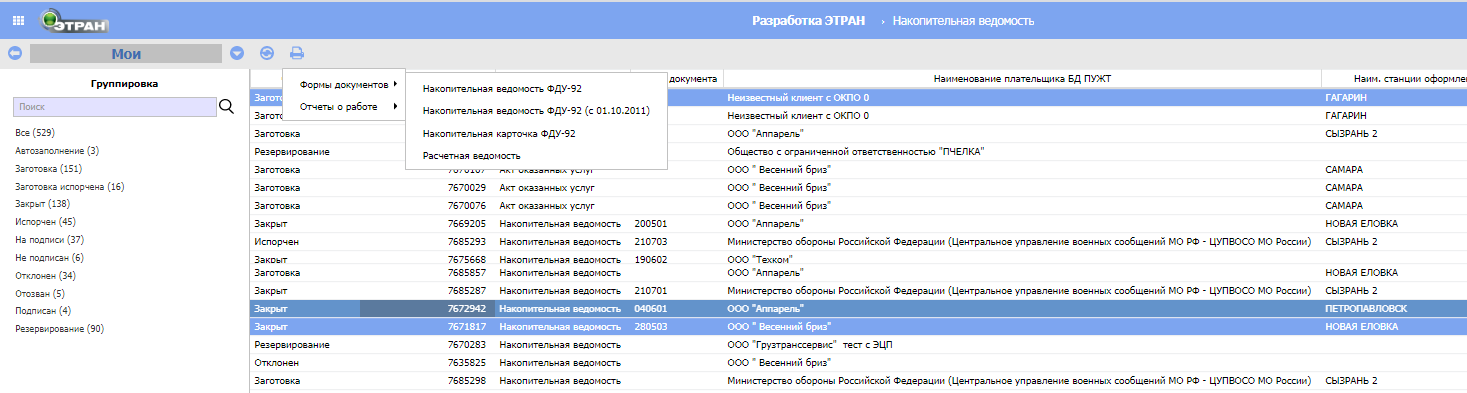 Рисунок 1Отобразится окно «Сервис массовой печати не запущен» (Рисунок 2).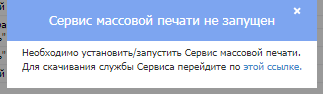 Рисунок 2Если сервис установлен, то необходимо его запустить через ярлык «XMPrintService» на рабочем столе.При отсутствии службы «Сервиса печати» необходимо её установить. Для этого нажать на выделенный текст  в данном окне. При нажатии откроется окно с инструкцией по установки сервиса Рисунок 3.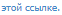 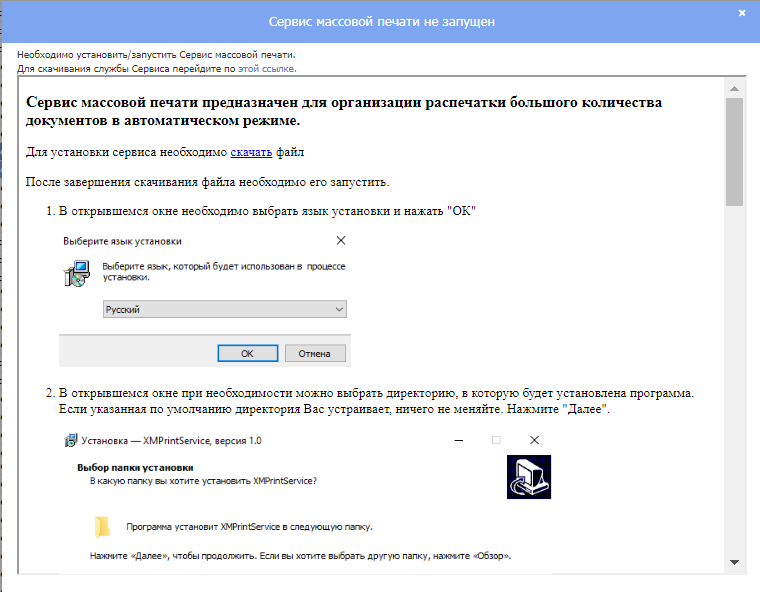 Рисунок 3Нажать на слово «скачать». После завершения скачивания файла необходимо его запустить (Рисунок 4).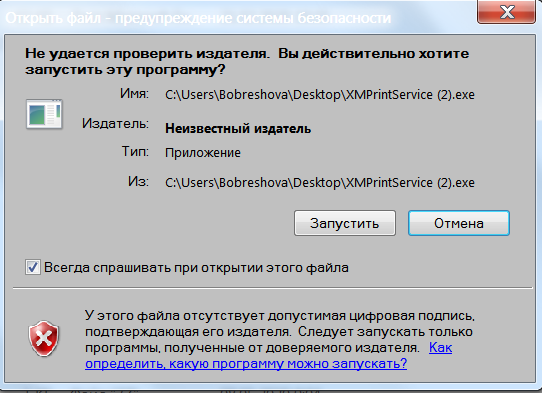 Рисунок 4В открывшемся окне необходимо выбрать язык установки и нажать «ОК» (Рисунок 5).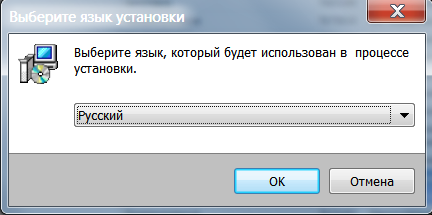 Рисунок 5В открывшемся окне при необходимости можно выбрать директорию, в которую будет установлена программа. Если указанная по умолчанию директория Вас устраивает, ничего не меняйте. Нажмите «Далее» (Рисунок 6).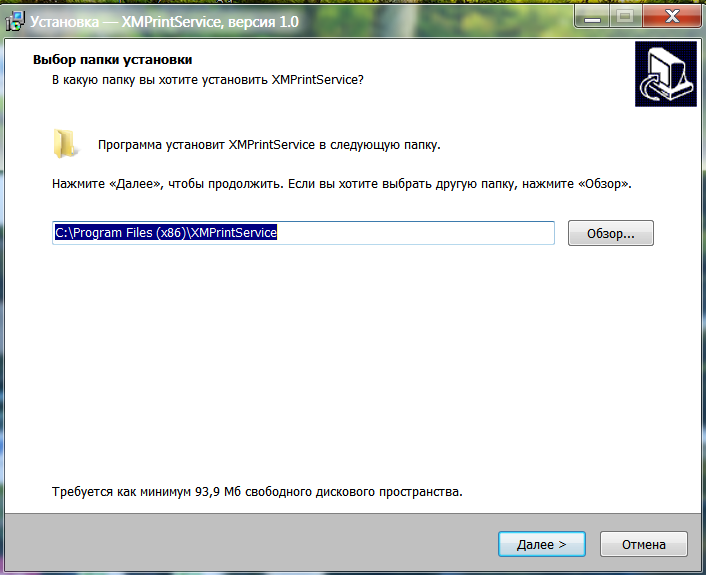 Рисунок 6В открывшемся окне необходимо поставить галочку напротив «Создать значок на Рабочем столе» в том случае, если Вам необходим ярлык программы на рабочем столе. Нажмите «Далее» (Рисунок 7).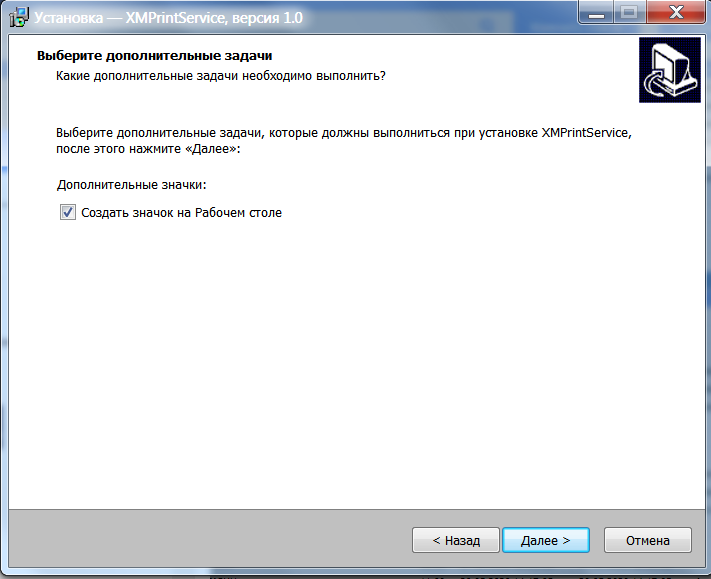 Рисунок 7В открывшемся окне нажмите «Установить» и начнётся процесс установки (Рисунок 8).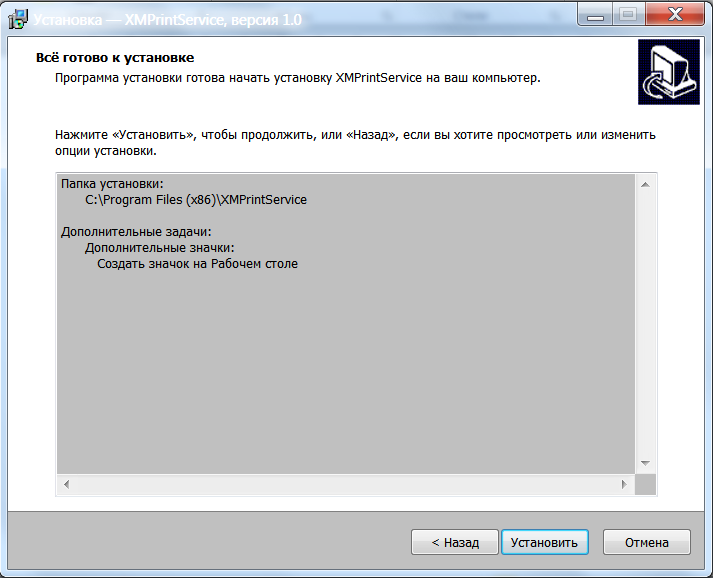 Рисунок 8После завершения установки откроется окно завершения установки. Если Вам необходимо запустить приложение после установки, поставьте галочку напротив «Запустить XMPrintService». Нажмите «Завершить» (Рисунок 9). Установка завершена.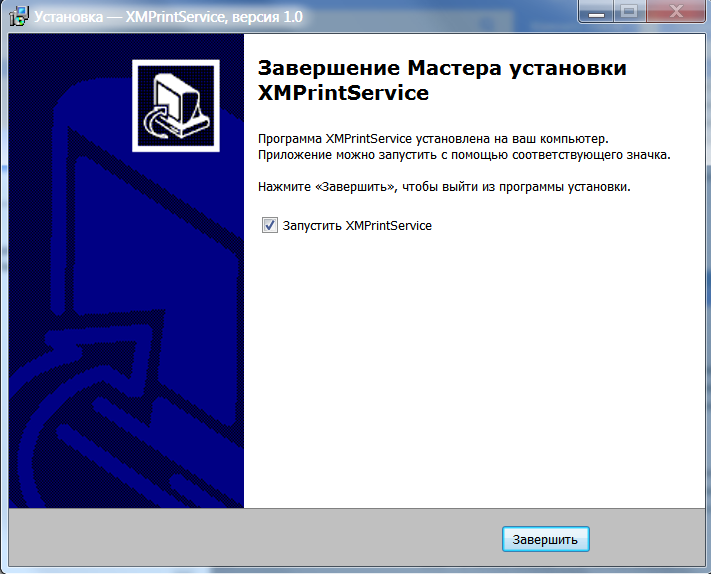 Рисунок 9После того как сервис будет запущен сверху нажать на значок  и выбрать тип печатной формы (Рисунок 1).Откроется окно «Печать документов», где необходимо выбрать устройство печать и нажать «ОК» (Рисунок 10).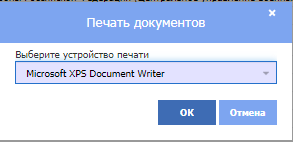 Рисунок 10После этого сверху в правом углу будет отображаться количество документов, которые обработаны (Рисунок 11).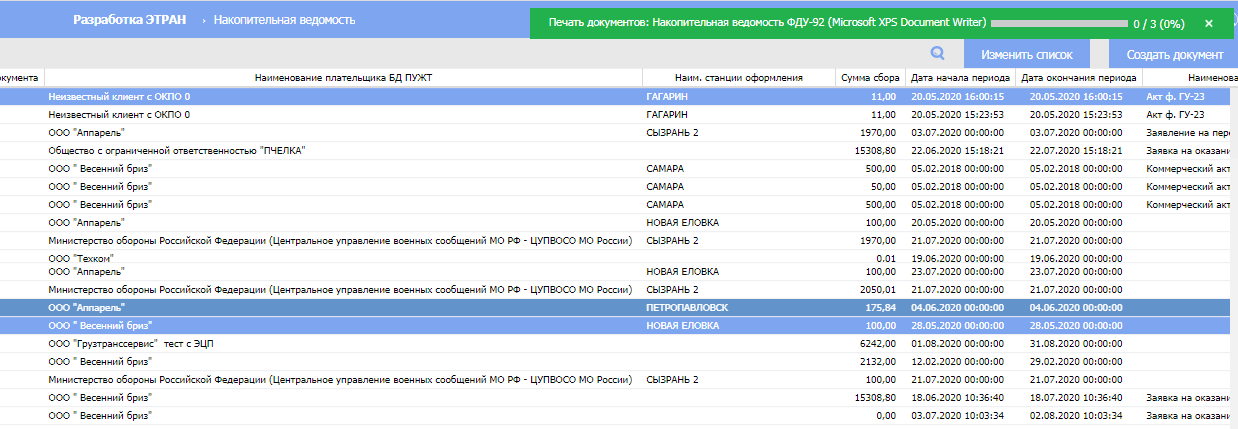 Рисунок 11